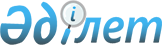 2015-2017 жылдарға арналған Байғанин ауданының бюджеті туралы
					
			Күшін жойған
			
			
		
					Ақтөбе облысы Байғанин аудандық мәслихатының 2014 жылғы 24 желтоқсандағы № 144 шешімі. Ақтөбе облысының Әділет департаментінде 2015 жылғы 20 қаңтарда № 4171 болып тіркелді. Күші жойылды - Ақтөбе облысы Байғанин аудандық мәслихатының 2016 жылғы 12 сәуірдегі № 14 шешімімен      Ескерту. Күші жойылды - Ақтөбе облысы Байғанин аудандық мәслихатының 12.04.2016 № 14 шешімімен.

      Қазақстан Республикасының 2008 жылғы 4 желтоқсандағы № 95-IV Бюджеттік Кодекстің 9 бабының 2 тармағына және Қазақстан Республикасының 2001 жылғы 23 қаңтардағы № 148 "Қазақстан Республикасындағы жергілікті мемлекеттік басқару және өзін-өзі басқару туралы" Заңының 6 бабына сәйкес, Байғанин аудандық мәслихаты ШЕШІМ ҚАБЫЛДАДЫ:

      1. "2015-2017 жылдарға арналған Байғанин ауданының бюджеті тиісінше 1, 2 және 3 қосымшаларға сәйкес, оның ішінде 2015 жылға мынадай көлемде бекітілсін: 

      1) кірістер 3 495 112,8 мың теңге; 

      оның ішінде:

      салықтық түсімдер 2 843 160 мың теңге;

      салықтық емес түсімдер 2 720 мың теңге;

      негізгі капиталды сатудан түсетін түсімдер 3 500 мың теңге;

      трансферттердің түсімдері 645 732,8 мың теңге;

      2) шығындар 3 735 220,3 мың теңге;

      3) таза бюджеттік кредит беру 38 175,7 мың теңге;

      оның ішінде:

      бюджеттік кредиттер 44 595 мың теңге;

      бюджеттік кредиттерді өтеу 6 419,3 мың теңге;

      4) қаржы активтерімен жасалынатын операциялар бойынша сальдо 0 мың теңге;

      оның ішінде:

      қаржы активтерін сатып алу 0 мың теңге;

      5) бюджет тапшылығы (профициті) - 278 283,2 мың теңге;

      6) бюджет тапшылығын қаржыландыру (профицитін пайдалану) 278 283,2 мың теңге;

      Ескерту. 1 тармаққа өзгерістер енгізілді – Ақтөбе облысы Байғанин аудандық мәслихатының 13.03.2015 № 158 (01.01.2015 бастап қолданысқа енгізіледі); 09.06.2015 № 173 (01.01.2015 бастап қолданысқа енгізіледі); 04.08.2015 № 180 (01.01.2015 бастап қолданысқа енгізіледі); 09.11.2015 № 190 (01.01.2015 бастап қолданысқа енгізіледі) шешімдерімен.

      2. 2015 жылға бөлінген салықтардан түскен жалпы соманы бөлу мынадай мөлшерде белгіленсін:

      1) төлем көзінде кірістерге салынатын жеке табыс салығы бойынша 50 пайыз; 

      2) әлеуметтік салық бойынша 50 пайыз;

      3. Қазақстан Республикасының "2015-2017 жылдарға арналған Республикалық бюджет туралы" Заңының 11 бабына сәйкес:

      1) жалақының ең төменгі мөлшері – 21 364 теңге;

      2) Қазақстан Республикасының заңнамасына сәйкес жәрдемақыларды және өзге де әлеуметтік төлемдерді есептеу үшін, сондай-ақ айыппұл санкцияларын, салықтар мен басқа да төлемдерді қолдану үшін айлық есептік көрсеткіш - 1982 теңге;

      3) базалық әлеуметтік төлемдердің мөлшерін есептеу үшін ең төменгі күнкөріс деңгейінің шамасы - 21 364 теңге мөлшерінде белгіленсін.

      4. 2015 жылға арналған аудандық бюджетте республикалық бюджеттен нысаналы ағымдағы трансферттер түскені ескерлісін:

      1) мемлекеттік қызметшілері болып табылмайтын жұмыскерлеріне, сондай-ақ жергілікті бюджеттерден қаржыландырылатын мемлекеттік қазыналық кәсіпорындардың жұмыскерлеріне еңбекақы төлеу жүйесінің жаңа моделі бойынша еңбекақы төлеуге және олардың лауазымдық айлықақыларына ерекше еңбек жағдайлары үшін ай сайынғы үстемеақы төлеуге – 111 397 мың теңге;

      2) мемлекеттік әкімшілік қызметшілер еңбекақысының деңгейін арттыруға - 0 мың теңге;

      3) мектепке дейінгі білім беру ұйымдарында мемлекеттік білім беру тапсырысын іске асыруға – 23 663 мың теңге;

      4) үш деңгейлі жүйе бойынша біліктілікті арттырудан өткен мұғалімдерге төленетін еңбек ақыны арттыруға – 38 928 мың теңге;

      5) халықты әлеуметтiк қорғауға және оған көмек көрсетуге – 3 540 мың теңге;

      6) Ұлы Отан соғысындағы Жеңістің жетпіс жылдығына арналған іс-шараларды өткізуге – 4 958 мың теңге; 

      Аталған сомаларды бөлу аудан әкімдігі қаулысы негізінде айқындалады.

      Ескерту. 4 тармаққа өзгерістер енгізілді – Ақтөбе облысы Байғанин аудандық мәслихатының 09.06.2015 № 173 шешімімен (01.01.2015 бастап қолданысқа енгізіледі).

      5. 2015 жылға арналған аудандық бюджетте республикалық бюджеттен нысаналы даму трансферттер түскені ескерлісін:

      1) білім беру объектілерін салуға және реконструкциялауға – 309 760 мың теңге;

      2) елді мекендердегі сумен жабдықтау және су бұру жүйелерін дамытуға - 0 мың теңге;

      3) инженерлік-коммуникациялық инфрақұрылымды жобалау, дамыту және (немесе) жайластыру - 0 мың теңге;

      4) коммуналдық тұрғын үй қорының тұрғын үйін жобалау және (немесе) салу, реконструкциялауға - 22 282 мың теңге;

      Аталған сомаларды бөлу аудан әкімдігі қаулысы негізінде айқындалады.

      Ескерту. 5 тармаққа өзгерістер енгізілді – Ақтөбе облысы Байғанин аудандық мәслихатының 09.06.2015 № 173 шешімімен (01.01.2015 бастап қолданысқа енгізіледі).

      6. 2015 жылға арналған аудандық бюджетте облыстық бюджеттен нысаналы ағымдағы трансферттер түскені ескерілсін:

      1) алып қойылатын және жойылатын ауру жануарлардың, жануарлардан алынатын өнімдер мен шикізаттың құнын иелеріне өтеу - 3 524 мың теңге;

      2) елді мекендерді абаттандыру мен көгалдандыруға – 4 255 мың теңге;

      3) аудандық мамандандырылмаған балалар мен жасөспірімдердің спорт мектептерінің қызметтерін қамтамасыз етуге - 40 386 мың теңге;

      4) балалар мен жасөспірімдердің психикалық денсаулығын зерттеу және халыққа психологиялық-педогогикалық консультациялық көмек көрсетуге - 13988 мың теңге;

      5) Ауданның коммуналдық меншігіндегі газ жүйелерін қолдануды ұйымдастыруға - 15 605 мың теңге.

      Аталған сомаларды бөлу аудан әкімдігі қаулысы негізінде айқындалады.

      Ескерту. 6 тармаққа өзгерістер енгізілді – Ақтөбе облысы Байғанин аудандық мәслихатының 13.03.2015 № 158 (01.01.2015 бастап қолданысқа енгізіледі); 09.06.2015 № 173 (01.01.2015 бастап қолданысқа енгізіледі); 04.08.2015 № 180 (01.01.2015 бастап қолданысқа енгізіледі); 09.11.2015 № 190 (01.01.2015 бастап қолданысқа енгізіледі) шешімдерімен.

      7. 2015 жылға арналған аудандық бюджетте облыстық бюджеттен нысаналы даму трансферттері ескерілсін:

      1) алынып тасталды - Ақтөбе облысы Байғанин аудандық мәслихатының 13.03.2015 № 158 шешімімен (01.01.2015 бастап қолданысқа енгізіледі).

      2) алынып тасталды - Ақтөбе облысы Байғанин аудандық мәслихатының 13.03.2015 № 158 шешімімен (01.01.2015 бастап қолданысқа енгізіледі).

      3) алынып тасталды - Ақтөбе облысы Байғанин аудандық мәслихатының 13.03.2015 № 158 шешімімен (01.01.2015 бастап қолданысқа енгізіледі).

      4) коммуналдық тұрғын үй қорының тұрғын үйін жобалау және (немесе) салу, реконструкциялауға - 51 015 мың теңге;

      Аталған сомаларды бөлу аудан әкімдігі қаулысы негізінде айқындалады.

      Ескерту. 7 тармаққа өзгерістер енгізілді – Ақтөбе облысы Байғанин аудандық мәслихатының 13.03.2015 № 158 шешімімен (01.01.2015 бастап қолданысқа енгізіледі).

      8. Мамандарды әлеуметтік қолдау шараларын іске асыру үшін жергілікті атқарушы органдарға берілетін бюджеттік кредиттер – 44 595 мың теңге; 

      9. 2015 жылға арналған ауданның жергілікті атқарушы органының резерві – 3 000 мың теңге болып бекітілсін.

      Ескерту. 9 тармаққа өзгерістер енгізілді – Ақтөбе облысы Байғанин аудандық мәслихатының 13.03.2015 № 158 шешімімен (01.01.2015 бастап қолданысқа енгізіледі).

      10. 2015 жылға арналған аудандық бюджетті атқару процесінде секвестрге жатпайтын аудандық бюджеттің бюджеттік бағдарламаларының тізбесі 4 қосымшаға сәйкес бекітілсін.

      11. 2015 жылға арналған аудандық бюджетте ауылдық округ әкімі аппараттарының бюджеттік бағдарламалары 5 қосымшаға сәйкес бекітілсін.

      12. Осы шешім 2015 жылдың 1 қаңтарынан бастап қолданысқа енгізіледі.

 2015 жылға арналған Байғанин ауданының бюджеті      Ескерту. 1 қосымша жаңа редакцияда - Ақтөбе облысы Байғанин аудандық мәслихатының 09.11.2015 № 190 шешімімен (01.01.2015 бастап қолданысқа енгізіледі).

 2016 жылға арналған Байғанин ауданының бюджеті 2017 жылға арналған Байғанин ауданының бюджеті 2015 жылға арналған аудандық бюджетті атқару процесінде секвестрге жатпайтын аудандық бюджеттік бағдарламаларыныңТІЗБЕСІ 2015 жылға арналған аудандық бюджетте ауылдық округтер әкімі аппараттарының бюджеттік бағдарламалары      Ескерту. 5 қосымша жаңа редакцияда - Ақтөбе облысы Байғанин аудандық мәслихатының 09.11.2015 № 190 шешімімен (01.01.2015 бастап қолданысқа енгізіледі).

      кестенің жалғасы


					© 2012. Қазақстан Республикасы Әділет министрлігінің «Қазақстан Республикасының Заңнама және құқықтық ақпарат институты» ШЖҚ РМК
				
      Сессия төрағасы

Г. Жұмабай

      Мәслихат хатшысы

Б. Турлыбаев
Байғанин аудандық
мәслихатының 2014 жылғы
24 желтоқсандағы № 144
шешіміне 1 қосымшаСанаты

Санаты

Санаты

Санаты

Сомасы (мың теңге)

Сыныбы

Сыныбы

Сыныбы

Сомасы (мың теңге)

Iшкi сыныбы

Iшкi сыныбы

Сомасы (мың теңге)

Атауы

Сомасы (мың теңге)

І.КІРІСТЕР

3 495 112,8

1

Салықтық түсімдер

2 843 160

01

Табыс салығы

72 200

2

Жеке табыс салығы

72 200

03

Әлеуметтiк салық

53 509

1

Әлеуметтік салық

53 509

04

Меншiкке салынатын салықтар

2 695 349

1

Мүлiкке салынатын салықтар

2 667 312

3

Жер салығы

1 599

4

Көлiк құралдарына салынатын салық

24 738

5

Бірыңғай жер салығы

1 700

05

Тауарларға, жұмыстарға және қызметтер көрсетуге салынатын iшкi салықтар

19 911

2

Акциздер

848

3

Табиғи және басқа ресурстарды пайдаланғаны үшiн түсетiн түсiмдер

15 095

4

Кәсiпкерлiк және кәсiби қызметтi жүргiзгенi үшiн алынатын алымдар

3 968

08

Заңдық мәнді іс-әрекеттерді жасағаны және (немесе) оған уәкілеттігі бар мемлекеттік органдар немесе лауазымды адамдар құжаттар бергені үшін алынатын міндетті төлемдер

2 191

1

Мемлекеттік баж

2 191

2

Салықтық емес түсiмдер

2 720

01

Мемлекет меншігінен түсетін түсімдер

560

5

Мемлекет меншігіндегі мүлікті жалға беруден түсетін кірістер

560

06

Басқа да салықтық емес түсiмдер

2 160

1

Басқа да салықтық емес түсiмдер

2 160

3

Негізгі капиталды сатудан түсетін түсімдер

3 500

03

Жердi және материалдық емес активтердi сату

3 500

1

Жерді сату

3 500

4

Трансферттердің түсімдері

645 732,8

02

Мемлекеттiк басқарудың жоғары тұрған органдарынан түсетiн трансферттер

645 732,8

2

Облыстық бюджеттен түсетiн трансферттер

645 732,8

Функционалдық топ

Функционалдық топ

Функционалдық топ

Функционалдық топ

Функционалдық топ

Сомасы (мың теңге)

Кіші функция

Кіші функция

Кіші функция

Кіші функция

Сомасы (мың теңге)

Бюджеттік бағдарламалардың әкiмшiсi

Бюджеттік бағдарламалардың әкiмшiсi

Бюджеттік бағдарламалардың әкiмшiсi

Сомасы (мың теңге)

Бағдарлама

Бағдарлама

Сомасы (мың теңге)

Атауы

Сомасы (мың теңге)

II.ШЫҒЫНДАР

3 735 220,3

01

Жалпы сипаттағы мемлекеттiк қызметтер

258 082,4

1

Мемлекеттiк басқарудың жалпы функцияларын орындайтын өкiлдi, атқарушы және басқа органдар

215 848,0

112

Аудан (облыстық маңызы бар қала) мәслихатының аппараты

15 789,0

001

Аудан (облыстық маңызы бар қала) мәслихатының қызметін қамтамасыз ету жөніндегі қызметтер

15 609,0

003

Мемлекеттік органның күрделі шығыстары

180,0

122

Аудан (облыстық маңызы бар қала) әкімінің аппараты

68 177,0

001

Аудан (облыстық маңызы бар қала) әкімінің қызметін қамтамасыз ету жөніндегі қызметтер

67 217,0

003

Мемлекеттік органның күрделі шығыстары

960,0

123

Қаладағы аудан, аудандық маңызы бар қала, кент, ауыл, ауылдық округ әкімінің аппараты

131 882,0

001

Қаладағы аудан, аудандық маңызы бар қала, кент, ауыл, ауылдық округ әкімінің қызметін қамтамасыз ету жөніндегі қызметтер

130 687,0

022

Мемлекеттік органның күрделі шығыстары

1 195,0

2

Қаржылық қызмет

17 594,4

452

Ауданның (облыстық маңызы бар қаланың) қаржы бөлімі

17 594,4

001

Ауданның (облыстық маңызы бар қаланың) бюджетін орындау және коммуналдық меншігін басқару саласындағы мемлекеттік саясатты іске асыру жөніндегі қызметтер

16 178,4

003

Салық салу мақсатында мүлікті бағалауды жүргізу

516,0

010

Жекешелендіру, коммуналдық меншікті басқару, жекешелендіруден кейінгі қызмет және осыған байланысты дауларды реттеу 

900,0

018

Мемлекеттік органның күрделі шығыстары

0,0

5

Жоспарлау және статистикалық қызмет

11 070,0

453

Ауданның (облыстық маңызы бар қаланың) экономика және бюджеттік жоспарлау бөлімі

11 070,0

001

Экономикалық саясатты, мемлекеттік жоспарлау жүйесін қалыптастыру және дамыту саласындағы мемлекеттік саясатты іске асыру жөніндегі қызметтер

10 863,0

004

Мемлекеттік органның күрделі шығыстары

207,0

9

Жалпы сипаттағы өзге де мемлекеттiк қызметтер

13 570,0

458

Ауданның (облыстық маңызы бар қаланың) тұрғын үй-коммуналдық шаруашылығы, жолаушылар көлігі және автомобиль жолдары бөлімі

12 370,0

001

Жергілікті деңгейде тұрғын үй-коммуналдық шаруашылығы, жолаушылар көлігі және автомобиль жолдары саласындағы мемлекеттік саясатты іске асыру жөніндегі қызметтер

12 370,0

466

Ауданның (облыстық маңызы бар қаланың) сәулет, қала құрылысы және құрылыс бөлімі

1 200,0

040

Мемлекеттік органдардың объектілерін дамыту

1 200,0

02

Қорғаныс

10 521,0

1

Әскери мұқтаждар

3 107,0

122

Аудан (облыстық маңызы бар қала) әкімінің аппараты

3 107,0

005

Жалпыға бірдей әскери міндетті атқару шеңберіндегі іс-шаралар

3 107,0

2

Төтенше жағдайлар жөнiндегi жұмыстарды ұйымдастыру

7 414,0

122

Аудан (облыстық маңызы бар қала) әкімінің аппараты

7 414,0

006

Аудан (облыстық маңызы бар қала) ауқымындағы төтенше жағдайлардың алдын алу және оларды жою

4 803,0

007

Аудандық (қалалық) ауқымдағы дала өрттерінің, сондай-ақ мемлекеттік өртке қарсы қызмет органдары құрылмаған елдi мекендерде өрттердің алдын алу және оларды сөндіру жөніндегі іс-шаралар

2 611,0

03

Қоғамдық тәртіп, қауіпсіздік, құқықтық, сот, қылмыстық-атқару қызметі

350,0

9

Қоғамдық тәртіп және қауіпсіздік саласындағы өзге де қызметтер

350,0

458

Ауданның (облыстық маңызы бар қаланың) тұрғын үй-коммуналдық шаруашылығы, жолаушылар көлігі және автомобиль жолдары бөлімі

350,0

021

Елдi мекендерде жол қозғалысы қауiпсiздiгін қамтамасыз ету

350,0

04

Бiлiм беру

2 319 552,0

1

Мектепке дейiнгi тәрбие және оқыту

231 656,0

464

Ауданның (облыстық маңызы бар қаланың) білім бөлімі

231 656,0

040

Мектепке дейінгі білім беру ұйымдарында мемлекеттік білім беру тапсырысын іске асыруға

231 656,0

2

Бастауыш, негізгі орта және жалпы орта білім беру

1 600 517,0

464

Ауданның (облыстық маңызы бар қаланың) білім бөлімі

1 558 039,0

003

Жалпы білім беру

1 515 758,0

006

Балаларға қосымша білім беру

42 281,0

465

Ауданның (облыстық маңызы бар қаланың) дене шынықтыру және спорт бөлімі

42 478,0

017

Балалар мен жасөспірімдерге спорт бойынша қосымша білім беру

42 478,0

9

Бiлiм беру саласындағы өзге де қызметтер

487 379,0

466

Ауданның (облыстық маңызы бар қаланың) сәулет, қала құрылысы және құрылыс бөлімі

400 863,0

037

Білім беру объектілерін салу және реконструкциялау

400 863,0

464

Ауданның (облыстық маңызы бар қаланың) білім бөлімі

86 516,0

001

Жергілікті деңгейде білім беру саласындағы мемлекеттік саясатты іске асыру жөніндегі қызметтер

18 941,0

005

Ауданның (облыстық маңызы бар қаланың) мемлекеттік білім беру мекемелер үшін оқулықтар мен оқу-әдiстемелiк кешендерді сатып алу және жеткізу

15 767,0

007

Аудандық (қалалық) ауқымдағы мектеп олимпиадаларын, мектептен тыс іс-шараларды және конкурстарды өткiзу

21 904,0

012

Мемлекеттік органның күрделі шығыстары

0,0

015

Жетім баланы (жетім балаларды) және ата-аналарының қамқорынсыз қалған баланы (балаларды) күтіп-ұстауға қамқоршыларға (қорғаншыларға) ай сайынға ақшалай қаражат төлемі

5 030,0

029

Балалар мен жасөспірімдердің психикалық денсаулығын зерттеу және халыққа психологиялық-медициналық-педагогикалық консультациялық көмек көрсету

15 173,0

067

Ведомстволық бағыныстағы мемлекеттік мекемелерінің және ұйымдарының күрделі шығыстары

9 701,0

06

Әлеуметтiк көмек және әлеуметтiк қамсыздандыру

154 688,0

2

Әлеуметтiк көмек

136 619,0

451

Ауданның (облыстық маңызы бар қаланың) жұмыспен қамту және әлеуметтік бағдарламалар бөлімі

136 619,0

002

Жұмыспен қамту бағдарламасы

54 083,0

004

Ауылдық жерлерде тұратын денсаулық сақтау, білім беру, әлеуметтік қамтамасыз ету, мәдениет, спорт және ветеринар мамандарына отын сатып алуға Қазақстан Республикасының заңнамасына сәйкес әлеуметтік көмек көрсету

14 108,0

005

Мемлекеттік атаулы әлеуметтік көмек

0,0

006

Тұрғын үйге көмек көрсету

0,0

007

Жергілікті өкілетті органдардың шешімі бойынша мұқтаж азаматтардың жекелеген топтарына әлеуметтік көмек

26 261,0

014

Мұқтаж азаматтарға үйде әлеуметтiк көмек көрсету

5 711,0

016

18 жасқа дейінгі балаларға мемлекеттік жәрдемақылар

24 900,0

017

Мүгедектерді оңалту жеке бағдарламасына сәйкес, мұқтаж мүгедектерді міндетті гигиеналық құралдармен және ымдау тілі мамандарының қызмет көрсетуін, жеке көмекшілермен қамтамасыз ету

6 598,0

052

Ұлы Отан соғысындағы Жеңістің жетпіс жылдығына арналған іс-шараларды өткізу

4 958,0

9

Әлеуметтiк көмек және әлеуметтiк қамтамасыз ету салаларындағы өзге де қызметтер

18 069,0

451

Ауданның (облыстық маңызы бар қаланың) жұмыспен қамту және әлеуметтік бағдарламалар бөлімі

18 069,0

001

Жергілікті деңгейде халық үшін әлеуметтік бағдарламаларды жұмыспен қамтуды қамтамасыз етуді іске асыру саласындағы мемлекеттік саясатты іске асыру жөніндегі қызметтер

17 606,0

011

Жәрдемақыларды және басқа да әлеуметтік төлемдерді есептеу, төлеу мен жеткізу бойынша қызметтерге ақы төлеу

400,0

021

Мемлекеттік органның күрделі шығыстары 

63,0

07

Тұрғын үй-коммуналдық шаруашылық

202 479,8

1

Тұрғын үй шаруашылығы

123 694,8

455

Ауданның (облыстық маңызы бар қаланың) мәдениет және тілдерді дамыту бөлімі

753,2

024

Жұмыспен қамту 2020 жол картасы бойынша қалаларды және ауылдық елді мекендерді дамыту шеңберінде объектілерді жөндеу

753,2

458

Ауданның (облыстық маңызы бар қаланың) тұрғын үй-коммуналдық шаруашылығы, жолаушылар көлігі және автомобиль жолдары бөлімі

2 500,0

004

Азаматтардың жекелеген санаттарын тұрғын үймен қамтамасыз ету

2 500,0

041

Жұмыспен қамту 2020 жол картасы бойынша қалаларды және ауылдық елді мекендерді дамыту шеңберінде объектілерді жөндеу және абаттандыру

0,0

464

Ауданның (облыстық маңызы бар қаланың) білім бөлімі

840,6

026

Жұмыспен қамту 2020 жол картасы бойынша қалаларды және ауылдық елді мекендерді дамыту шеңберінде объектілерді жөндеу

840,6

466

Ауданның (облыстық маңызы бар қаланың) сәулет, қала құрылысы және құрылыс бөлімі

119 601,0

003

Мемлекеттік коммуналдық тұрғын үй қорының тұрғын үйін жобалау, салу және (немесе) сатып алу

75 297,0

004

Инженерлік-коммуникациялық инфрақұрылымды жобалау, дамыту және (немесе) жайластыру

43 967,0

074

Жұмыспен қамту 2020 жол картасының екінші бағыты шеңберінде жетіспейтін инженерлік-коммуникациялық инфрақұрылымды дамыту және/немесе салу

337,0

2

Коммуналдық шаруашылық

34 345,0

458

Ауданның (облыстық маңызы бар қаланың) тұрғын үй-коммуналдық шаруашылығы, жолаушылар көлігі және автомобиль жолдары бөлімі

34 345,0

012

Сумен жабдықтау және су бұру жүйесінің жұмыс істеуі

2 400,0

027

Ауданның (облыстық маңызы бар қаланың) коммуналдық меншігіндегі газ жүйелерін қолдануды ұйымдастыру

31 945,0

466

Ауданның (облыстық маңызы бар қаланың) сәулет, қала құрылысы және құрылыс бөлімі

0,0

058

Елді мекендердегі сумен жабдықтау және су бұру жүйелерін дамыту

0,0

3

Елді-мекендерді абаттандыру

44 440,0

123

Қаладағы аудан, аудандық маңызы бар қала, кент, ауыл, ауылдық округ әкімінің аппараты

13 129,0

008

Елді мекендердегі көшелерді жарықтандыру

6 736,0

009

Елді мекендердің санитариясын қамтамасыз ету

2 443,0

010

Жерлеу орындарын ұстау және туыстары жоқ адамдарды жерлеу

0,0

011

Елді мекендерді абаттандыру мен көгалдандыру

3 950,0

458

Ауданның (облыстық маңызы бар қаланың) тұрғын үй-коммуналдық шаруашылығы, жолаушылар көлігі және автомобиль жолдары бөлімі

31 311,0

015

Елдi мекендердегі көшелердi жарықтандыру

4 277,0

018

Елдi мекендердi абаттандыру және көгалдандыру

4 451,0

048

Қаланы және елді мекендерді абаттандыруды дамыту

22 583,0

08

Мәдениет, спорт, туризм және ақпараттық кеңістiк

190 727,1

1

Мәдениет саласындағы қызмет

59 201,0

455

Ауданның (облыстық маңызы бар қаланың) мәдениет және тілдерді дамыту бөлімі

59 201,0

003

Мәдени-демалыс жұмысын қолдау

59 201,0

2

Спорт

31 985,0

465

Ауданның (облыстық маңызы бар қаланың) дене шынықтыру және спорт бөлімі

31 985,0

001

Жергілікті деңгейде дене шынықтыру және спорт саласындағы мемлекеттік саясатты іске асыру жөніндегі қызметтер

7 563,0

004

Мемлекеттік органның күрделі шығыстары

0,0

005

Ұлттық және бұқаралық спорт түрлерін дамыту

18 359,0

006

Аудандық (облыстық маңызы бар қалалық) деңгейде спорттық жарыстар өткiзу

1 000,0

007

Әртүрлi спорт түрлерi бойынша аудан (облыстық маңызы бар қала) құрама командаларының мүшелерiн дайындау және олардың облыстық спорт жарыстарына қатысуы

5 063,0

3

Ақпараттық кеңiстiк

65 489,0

455

Ауданның (облыстық маңызы бар қаланың) мәдениет және тілдерді дамыту бөлімі

60 529,0

006

Аудандық (қалалық) кiтапханалардың жұмыс iстеуi

60 127,0

007

Мемлекеттік тілді және Қазақстан халықтарының басқа да тілдерін дамыту

402,0

456

Ауданның (облыстық маңызы бар қаланың) ішкі саясат бөлімі

4 960,0

002

Мемлекеттік ақпараттық саясат жүргізу жөніндегі қызметтер

4 960,0

9

Мәдениет, спорт, туризм және ақпараттық кеңiстiктi ұйымдастыру жөнiндегi өзге де қызметтер

34 052,1

455

Ауданның (облыстық маңызы бар қаланың) мәдениет және тілдерді дамыту бөлімі

11 173,1

001

Жергілікті деңгейде тілдерді және мәдениетті дамыту саласындағы мемлекеттік саясатты іске асыру жөніндегі қызметтер

10 080,0

010

Мемлекеттік органның күрделі шығыстары

250,0

032

Ведомстволық бағыныстағы мемлекеттік мекемелерінің және ұйымдарының күрделі шығыстары

843,1

456

Ауданның (облыстық маңызы бар қаланың) ішкі саясат бөлімі

22 879,0

001

Жергілікті деңгейде ақпарат, мемлекеттілікті нығайту және азаматтардың әлеуметтік сенімділігін қалыптастыру саласында мемлекеттік саясатты іске асыру жөніндегі қызметтер

8 842,0

003

Жастар саясаты саласында іс-шараларды іске асыру

14 037,0

006

Мемлекеттік органның күрделі шығыстары

0,0

09

Отын-энергетика кешенi және жер қойнауын пайдалану

40 508,0

9

Отын-энергетика кешені және жер қойнауын пайдалану саласындағы өзге де қызметтер

40 508,0

458

Ауданның (облыстық маңызы бар қаланың) тұрғын үй-коммуналдық шаруашылығы, жолаушылар көлігі және автомобиль жолдары бөлімі

40 508,0

036

Газ тасымалдау жүйесін дамыту

40 508,0

10

Ауыл, су, орман, балық шаруашылығы, ерекше қорғалатын табиғи аумақтар, қоршаған ортаны және жануарлар дүниесін қорғау, жер қатынастары

113 393,0

1

Ауыл шаруашылығы

38 631,0

453

Ауданның (облыстық маңызы бар қаланың) экономика және бюджеттік жоспарлау бөлімі

8 226,0

099

Мамандардың әлеуметтік көмек көрсетуі жөніндегі шараларды іске асыру

8 226,0

474

Ауданның (облыстық маңызы бар қаланың) ауыл шаруашылығы және ветеринария бөлімі

30 405,0

001

Жергілікті деңгейде ауыл шаруашылығы және ветеринария саласындағы мемлекеттік саясатты іске асыру жөніндегі қызметтер

18 381,0

005

Мал көмінділерінің (биотермиялық шұңқырлардың) жұмыс істеуін қамтамасыз ету

2 800,0

006

Ауру жануарларды санитарлық союды ұйымдастыру

700,0

007

Қаңғыбас иттер мен мысықтарды аулауды және жоюды ұйымдастыру

1 494,0

008

Алып қойылатын және жойылатын ауру жануарлардың, жануарлардан алынатын өнімдер мен шикізаттың құнын иелеріне өтеу

7 030,0

6

Жер қатынастары

10 477,0

463

Ауданның (облыстық маңызы бар қаланың) жер қатынастары бөлімі

10 477,0

001

Аудан (облыстық маңызы бар қала) аумағында жер қатынастарын реттеу саласындағы мемлекеттік саясатты іске асыру жөніндегі қызметтер

10 477,0

9

Ауыл, су, орман, балық шаруашылығы, қоршаған ортаны қорғау және жер қатынастары саласындағы басқа да қызметтер

64 285,0

474

Ауданның (облыстық маңызы бар қаланың) ауыл шаруашылығы және ветеринария бөлімі

64 285,0

013

Эпизоотияға қарсы іс-шаралар жүргізу

64 285,0

11

Өнеркәсіп, сәулет, қала құрылысы және құрылыс қызметі

10 507,0

2

Сәулет, қала құрылысы және құрылыс қызметі

10 507,0

466

Ауданның (облыстық маңызы бар қаланың) сәулет, қала құрылысы және құрылыс бөлімі

10 507,0

001

Құрылыс, облыс қалаларының, аудандарының және елді мекендерінің сәулеттік бейнесін жақсарту саласындағы мемлекеттік саясатты іске асыру және ауданның (облыстық маңызы бар қаланың) аумағын оңтайлы және тиімді қала құрылыстық игеруді қамтамасыз ету жөнінде

10 507,0

12

Көлiк және коммуникация

42 989,0

1

Автомобиль көлiгi

42 989,0

123

Қаладағы аудан, аудандық маңызы бар қала, кент, ауыл, ауылдық округ әкімінің аппараты

2 200,0

013

Аудандық маңызы бар қалаларда, кенттерде, ауылдарда, ауылдық округтерде автомобиль жолдарының жұмыс істеуін қамтамасыз ету

2 200,0

458

Ауданның (облыстық маңызы бар қаланың) тұрғын үй-коммуналдық шаруашылығы, жолаушылар көлігі және автомобиль жолдары бөлімі

40 789,0

023

Автомобиль жолдарының жұмыс істеуін қамтамасыз ету

12 683,0

045

Аудандық маңызы бар автомобиль жолдарын және елді-мекендердің көшелерін күрделі және орташа жөндеу

28 106,0

13

Басқалар

31 907,0

3

Кәсiпкерлiк қызметтi қолдау және бәсекелестікті қорғау

6 456,0

469

Ауданның (облыстық маңызы бар қаланың) кәсіпкерлік бөлімі

6 456,0

001

Жергілікті деңгейде кәсіпкерлік пен өнеркәсіпті дамыту саласындағы мемлекеттік саясатты іске асыру жөніндегі қызметтер

6 226,0

003

Кәсіпкерлік қызметті қолдау

230,0

004

Мемлекеттік органның күрделі шығыстары

0,0

9

Басқалар

25 451,0

123

Қаладағы аудан, аудандық маңызы бар қала, кент, ауыл, ауылдық округ әкімінің аппараты

19 310,0

040

"Өңірлерді дамыту" Бағдарламасы шеңберінде өңірлерді экономикалық дамытуға жәрдемдесу бойынша шараларды іске асыру

19 310,0

452

Ауданның (облыстық маңызы бар қаланың) қаржы бөлімі

4 601,0

012

Ауданның (облыстық маңызы бар қаланың) жергілікті атқарушы органының резерві

4 601,0

455

Ауданның (облыстық маңызы бар қаланың) мәдениет және тілдерді дамыту бөлімі

1 200,0

040

"Өңірлерді дамыту" Бағдарламасы шеңберінде өңірлерді экономикалық дамытуға жәрдемдесу бойынша шараларды іске асыру

1 200,0

464

Ауданның (облыстық маңызы бар қаланың) білім бөлімі

340,0

041

"Өңірлерді дамыту" Бағдарламасы шеңберінде өңірлерді экономикалық дамытуға жәрдемдесу бойынша шараларды іске асыру

340,0

14

Борышқа қызмет көрсету

8,6

1

Борышқа қызмет көрсету

8,6

452

Ауданның (облыстық маңызы бар қаланың) қаржы бөлімі

8,6

013

Жергілікті атқарушы органдардың облыстық бюджеттен қарыздар бойынша сыйақылар мен өзге де төлемдерді төлеу бойынша борышына қызмет көрсету

8,6

15

Трансферттер

359 507,4

1

Трансферттер

359 507,4

452

Ауданның (облыстық маңызы бар қаланың) қаржы бөлімі

359 507,4

006

Нысаналы пайдаланылмаған (толық пайдаланылмаған) трансферттерді қайтару

9 659,4

007

Бюджеттік алып қоюлар

343 741,0

051

Жергілікті өзін-өзі басқару органдарына берілетін трансферттер

6 107,0

ІII. ТАЗА БЮДЖЕТТІК КРЕДИТ БЕРУ

38 175,7

Бюджеттік кредиттер

44 595,0

Ауыл, су, орман, балық шаруашылығы, ерекше қорғалатын табиғи аумақтар, қоршаған ортаны және жануарлар дүниесін қорғау, жер қатынастары

44 595,0

01

Ауыл шаруашылығы

44 595,0

453

Ауданның (облыстық маңызы бар қаланың) экономика және бюджеттік жоспарлау бөлімі

44 595,0

006

Мамандарды әлеуметтік қолдау шараларын іске асыру үшін бюджеттік кредиттер

44 595,0

санаты

санаты

санаты

санаты

санаты

Сомасы (мың теңге)

сыныбы

сыныбы

сыныбы

сыныбы

Сомасы (мың теңге)

ішкі сыныбы

ішкі сыныбы

ішкі сыныбы

Сомасы (мың теңге)

АТАУЫ

Сомасы (мың теңге)

5

Бюджеттік кредиттерді өтеу 

6 419,3

01

Бюджеттік кредиттерді өтеу 

6 419,3

1

Мемлекеттік бюджеттен берілген бюджеттік кредиттерді өтеу 

6 419,3

IV. Қаржы активтерімен жасалатын операциялар бойынша сальдо 

0,0

V. Бюджет тапшылығы (профициті)

-278 283,2

VI. Бюджет тапшылығын қаржыландыру (профицитін пайдалану)

278 283,2

санаты

санаты

санаты

санаты

санаты

Сомасы (мың теңге)

сыныбы

сыныбы

сыныбы

сыныбы

Сомасы (мың теңге)

ішкі сыныбы

ішкі сыныбы

ішкі сыныбы

Сомасы (мың теңге)

АТАУЫ

Сомасы (мың теңге)

7

Қарыздар түсімі

44 595,0

01

Мемлекеттік ішкі қарыздар

44 595,0

2

Қарыз алу келісім-шарттары

44 595,0

Функционалдық топ

Функционалдық топ

Функционалдық топ

Функционалдық топ

Функционалдық топ

Сомасы (мың теңге)

Кіші функция

Кіші функция

Кіші функция

Кіші функция

Сомасы (мың теңге)

Бюджеттік бағдарламалардың әкiмшiсi

Бюджеттік бағдарламалардың әкiмшiсi

Бюджеттік бағдарламалардың әкiмшiсi

Сомасы (мың теңге)

Бағдарлама

Бағдарлама

Сомасы (мың теңге)

Атауы

Сомасы (мың теңге)

16

Қарыздарды өтеу

6 855,7

1

Қарыздарды өтеу

6 855,7

452

Ауданның (облыстық маңызы бар қаланың) қаржы бөлімі

6 855,7

008

Жергілікті атқарушы органның жоғары тұрған бюджет алдындағы борышын өтеу

6 419,3

021

Жергілікті бюджеттен бөлінген пайдаланылмаған бюджеттік кредиттерді қайтару

436,4

санаты

санаты

санаты

санаты

санаты

Сомасы (мың теңге)

сыныбы

сыныбы

сыныбы

сыныбы

Сомасы (мың теңге)

ішкі сыныбы

ішкі сыныбы

ішкі сыныбы

Сомасы (мың теңге)

ерекшелігі

ерекшелігі

Сомасы (мың теңге)

АТАУЫ

Сомасы (мың теңге)

8

Бюджет қаражаттарының пайдаланылатын қалдықтары

240 543,9

01

Бюджет қаражаты қалдықтары

240 543,9

1

Бюджет қаражатының бос қалдықтары

240 543,9

01

Бюджет қаражатының бос қалдықтары

240 543,9

Байғанин аудандық
мәслихатының 2014 жылғы
24 желтоқсандағы № 144
шешіміне 2 қосымшаСанаты

Санаты

Санаты

Санаты

Санаты

Сомасы (мың теңге)

Сыныбы

Сыныбы

Сыныбы

Сыныбы

Сомасы (мың теңге)

Iшкi сыныбы

Iшкi сыныбы

Iшкi сыныбы

Сомасы (мың теңге)

Атауы

Атауы

Сомасы (мың теңге)

І.КІРІСТЕР

І.КІРІСТЕР

3 208 147,0

1

Салықтық түсімдер

Салықтық түсімдер

3 110 002

01

Табыс салығы

Табыс салығы

72 200

2

Жеке табыс салығы

Жеке табыс салығы

72 200

03

Әлеуметтiк салық

Әлеуметтiк салық

53 509

1

Әлеуметтік салық

Әлеуметтік салық

53 509

04

Меншiкке салынатын салықтар

Меншiкке салынатын салықтар

2 964 036

1

Мүлiкке салынатын салықтар

Мүлiкке салынатын салықтар

2 934 219

3

Жер салығы

Жер салығы

1 699

4

Көлiк құралдарына салынатын салық

Көлiк құралдарына салынатын салық

25 838

5

Бірыңғай жер салығы

Бірыңғай жер салығы

2 280

05

Тауарларға, жұмыстарға және қызметтер көрсетуге салынатын iшкi салықтар

Тауарларға, жұмыстарға және қызметтер көрсетуге салынатын iшкi салықтар

18 066

2

Акциздер

Акциздер

1 213

3

Табиғи және басқа ресурстарды пайдаланғаны үшiн түсетiн түсiмдер

Табиғи және басқа ресурстарды пайдаланғаны үшiн түсетiн түсiмдер

12 885

4

Кәсiпкерлiк және кәсiби қызметтi жүргiзгенi үшiн алынатын алымдар

Кәсiпкерлiк және кәсiби қызметтi жүргiзгенi үшiн алынатын алымдар

3 968

08

Заңдық мәнді іс-әрекеттерді жасағаны және (немесе) құжаттар бергені үшін оған уәкілеттігі бар мемлекеттік органдар немесе лауазымды адамдар алатын міндетті төлемдер

Заңдық мәнді іс-әрекеттерді жасағаны және (немесе) құжаттар бергені үшін оған уәкілеттігі бар мемлекеттік органдар немесе лауазымды адамдар алатын міндетті төлемдер

2 191

1

Мемлекеттік баж

Мемлекеттік баж

2 191

2

Салықтық емес түсiмдер

Салықтық емес түсiмдер

4 235

01

Мемлекет меншігінен түсетін түсімдер

Мемлекет меншігінен түсетін түсімдер

2 075

5

Мемлекет меншігіндегі мүлікті жалға беруден түсетін кірістер

Мемлекет меншігіндегі мүлікті жалға беруден түсетін кірістер

2 075

06

Басқа да салықтық емес түсiмдер

Басқа да салықтық емес түсiмдер

2 160

1

Басқа да салықтық емес түсiмдер

Басқа да салықтық емес түсiмдер

2 160

3

Негізгі капиталды сатудан түсетін түсімдер

Негізгі капиталды сатудан түсетін түсімдер

6 500

03

Жердi және материалдық емес активтердi сату

Жердi және материалдық емес активтердi сату

6 500

1

Жерді сату

Жерді сату

6 500

4

Трансферттердің түсімдері

Трансферттердің түсімдері

87 410,0

02

Мемлекеттiк басқарудың жоғары тұрған органдарынан түсетiн трансферттер

Мемлекеттiк басқарудың жоғары тұрған органдарынан түсетiн трансферттер

87 410,0

2

Облыстық бюджеттен түсетiн трансферттер

Облыстық бюджеттен түсетiн трансферттер

87 410,0

Функционалдық топ

Функционалдық топ

Функционалдық топ

Функционалдық топ

Функционалдық топ

Сомасы (мың теңге)

Кіші функция

Кіші функция

Кіші функция

Кіші функция

Сомасы (мың теңге)

Бюджеттік бағдарламалардың әкiмшiсi

Бюджеттік бағдарламалардың әкiмшiсi

Бюджеттік бағдарламалардың әкiмшiсi

Сомасы (мың теңге)

Бағдарлама

Бағдарлама

Сомасы (мың теңге)

Атауы

Сомасы (мың теңге)

II.ШЫҒЫНДАР

3 208 147,0

01

Жалпы сипаттағы мемлекеттiк қызметтер

265 120,0

1

Мемлекеттiк басқарудың жалпы функцияларын орындайтын өкiлдi, атқарушы және басқа органдар

225 226,0

112

Аудан (облыстық маңызы бар қала) мәслихатының аппараты

15 880,0

001

Аудан (облыстық маңызы бар қала) мәслихатының қызметін қамтамасыз ету жөніндегі қызметтер

15 849,0

003

Мемлекеттік органның күрделі шығыстары

31,0

122

Аудан (облыстық маңызы бар қала) әкімінің аппараты

69 253,0

001

Аудан (облыстық маңызы бар қала) әкімінің қызметін қамтамасыз ету жөніндегі қызметтер

69 253,0

123

Қаладағы аудан, аудандық маңызы бар қала, кент, ауыл, ауылдық округ әкімінің аппараты

140 093,0

001

Қаладағы аудан, аудандық маңызы бар қала, кент, ауыл, ауылдық округ әкімінің қызметін қамтамасыз ету жөніндегі қызметтер

139 696,0

022

Мемлекеттік органның күрделі шығыстары

397,0

2

Қаржылық қызмет

18 467,0

452

Ауданның (облыстық маңызы бар қаланың) қаржы бөлімі

18 467,0

001

Ауданның (облыстық маңызы бар қаланың) бюджетін орындау және коммуналдық меншігін басқару саласындағы мемлекеттік саясатты іске асыру жөніндегі қызметтер

17 407,0

003

Салық салу мақсатында мүлікті бағалауды жүргізу

710,0

018

Мемлекеттік органның күрделі шығыстары

350,0

5

Жоспарлау және статистикалық қызмет

11 813,0

453

Ауданның (облыстық маңызы бар қаланың) экономика және бюджеттік жоспарлау бөлімі

11 813,0

001

Экономикалық саясатты, мемлекеттік жоспарлау жүйесін қалыптастыру және дамыту саласындағы мемлекеттік саясатты іске асыру жөніндегі қызметтер

11 771,0

004

Мемлекеттік органның күрделі шығыстары

42,0

9

Жалпы сипаттағы өзге де мемлекеттiк қызметтер

9 614,0

458

Ауданның (облыстық маңызы бар қаланың) тұрғын үй-коммуналдық шаруашылығы, жолаушылар көлігі және автомобиль жолдары бөлімі

9 614,0

001

Жергілікті деңгейде тұрғын үй-коммуналдық шаруашылығы, жолаушылар көлігі және автомобиль жолдары саласындағы мемлекеттік саясатты іске асыру жөніндегі қызметтер

9 614,0

02

Қорғаныс

10 390,0

1

Әскери мұқтаждар

4 070,0

122

Аудан (облыстық маңызы бар қала) әкімінің аппараты

4 070,0

005

Жалпыға бірдей әскери міндетті атқару шеңберіндегі іс-шаралар

4 070,0

2

Төтенше жағдайлар жөнiндегi жұмыстарды ұйымдастыру

6 320,0

122

Аудан (облыстық маңызы бар қала) әкімінің аппараты

6 320,0

006

Аудан (облыстық маңызы бар қала) ауқымындағы төтенше жағдайлардың алдын алу және оларды жою

3 000,0

007

Аудандық (қалалық) ауқымдағы дала өрттерінің, сондай-ақ мемлекеттік өртке қарсы қызмет органдары құрылмаған елдi мекендерде өрттердің алдын алу және оларды сөндіру жөніндегі іс-шаралар

3 320,0

04

Бiлiм беру

1 814 841,0

1

Мектепке дейiнгi тәрбие және оқыту

195 192,0

464

Ауданның (облыстық маңызы бар қаланың) білім бөлімі

195 192,0

040

Мектепке дейінгі білім беру ұйымдарында мемлекеттік білім беру тапсырысын іске асыруға

195 192,0

2

Бастауыш, негізгі орта және жалпы орта білім беру

1 531 703,0

464

Ауданның (облыстық маңызы бар қаланың) білім бөлімі

1 485 821,0

003

Жалпы білім беру

1 439 015,0

006

Балаларға қосымша білім беру

46 806,0

465

Ауданның (облыстық маңызы бар қаланың) дене шынықтыру және спорт бөлімі

45 882,0

017

Балалар мен жасөспірімдерге спорт бойынша қосымша білім беру

45 882,0

9

Бiлiм беру саласындағы өзге де қызметтер

87 946,0

464

Ауданның (облыстық маңызы бар қаланың) білім бөлімі

87 946,0

001

Жергілікті деңгейде білім беру саласындағы мемлекеттік саясатты іске асыру жөніндегі қызметтер

19 480,0

005

Ауданның (облыстық маңызы бар қаланың) мемлекеттік білім беру мекемелер үшін оқулықтар мен оқу-әдiстемелiк кешендерді сатып алу және жеткізу

11 205,0

007

Аудандық (қалалық) ауқымдағы мектеп олимпиадаларын, мектептен тыс іс-шараларды және конкурстарды өткiзу

26 518,0

012

Мемлекеттік органның күрделі шығыстары

300,0

015

Жетім баланы (жетім балаларды) және ата-аналарының қамқорынсыз қалған баланы (балаларды) күтіп-ұстауға қамқоршыларға (қорғаншыларға) ай сайынға ақшалай қаражат төлемі

4 774,0

029

Балалар мен жасөспірімдердің психикалық денсаулығын зерттеу және халыққа психологиялық-медициналық-педагогикалық консультациялық көмек көрсету

16 757,0

067

Ведомстволық бағыныстағы мемлекеттік мекемелерінің және ұйымдарының күрделі шығыстары

8 912,0

06

Әлеуметтiк көмек және әлеуметтiк қамсыздандыру

147 669,0

2

Әлеуметтiк көмек

129 089,0

451

Ауданның (облыстық маңызы бар қаланың) жұмыспен қамту және әлеуметтік бағдарламалар бөлімі

129 089,0

002

Жұмыспен қамту бағдарламасы

48 219,0

004

Ауылдық жерлерде тұратын денсаулық сақтау, білім беру, әлеуметтік қамтамасыз ету, мәдениет, спорт және ветеринар мамандарына отын сатып алуға Қазақстан Республикасының заңнамасына сәйкес әлеуметтік көмек көрсету

14 108,0

005

Мемлекеттік атаулы әлеуметтік көмек

200,0

006

Тұрғын үйге көмек көрсету

200,0

007

Жергілікті өкілетті органдардың шешімі бойынша мұқтаж азаматтардың жекелеген топтарына әлеуметтік көмек

26 261,0

014

Мұқтаж азаматтарға үйде әлеуметтiк көмек көрсету

6 086,0

016

18 жасқа дейінгі балаларға мемлекеттік жәрдемақылар

23 546,0

017

Мүгедектерді оңалту жеке бағдарламасына сәйкес, мұқтаж мүгедектерді міндетті гигиеналық құралдармен және ымдау тілі мамандарының қызмет көрсетуін, жеке көмекшілермен қамтамасыз ету

7 469,0

052

Ұлы Отан соғысындағы Жеңістің жетпіс жылдығына арналған іс-шараларды өткізу

3 000,0

9

Әлеуметтiк көмек және әлеуметтiк қамтамасыз ету салаларындағы өзге де қызметтер

18 580,0

451

Ауданның (облыстық маңызы бар қаланың) жұмыспен қамту және әлеуметтік бағдарламалар бөлімі

18 580,0

001

Жергілікті деңгейде халық үшін әлеуметтік бағдарламаларды жұмыспен қамтуды қамтамасыз етуді іске асыру саласындағы мемлекеттік саясатты іске асыру жөніндегі қызметтер

17 802,0

011

Жәрдемақыларды және басқа да әлеуметтік төлемдерді есептеу, төлеу мен жеткізу бойынша қызметтерге ақы төлеу

415,0

021

Мемлекеттік органның күрделі шығыстары 

363,0

07

Тұрғын үй-коммуналдық шаруашылық

50 372,0

1

Тұрғын үй шаруашылығы

6 020,0

458

Ауданның (облыстық маңызы бар қаланың) тұрғын үй-коммуналдық шаруашылығы, жолаушылар көлігі және автомобиль жолдары бөлімі

4 020,0

004

Азаматтардың жекелеген санаттарын тұрғын үймен қамтамасыз ету

4 020,0

466

Ауданның (облыстық маңызы бар қаланың) сәулет, қала құрылысы және құрылыс бөлімі

2 000,0

003

Мемлекеттік коммуналдық тұрғын үй қорының тұрғын үйін жобалау, салу және (немесе) сатып алу

2 000,0

2

Коммуналдық шаруашылық

12 518,0

458

Ауданның (облыстық маңызы бар қаланың) тұрғын үй-коммуналдық шаруашылығы, жолаушылар көлігі және автомобиль жолдары бөлімі

12 518,0

027

Ауданның (облыстық маңызы бар қаланың) коммуналдық меншігіндегі газ жүйелерін қолдануды ұйымдастыру

12 518,0

3

Елді-мекендерді абаттандыру

31 834,0

123

Қаладағы аудан, аудандық маңызы бар қала, кент, ауыл, ауылдық округ әкімінің аппараты

26 457,0

008

Елді мекендердегі көшелерді жарықтандыру

12 257,0

009

Елді мекендердің санитариясын қамтамасыз ету

4 700,0

010

Жерлеу орындарын ұстау және туыстары жоқ адамдарды жерлеу

100,0

011

Елді мекендерді абаттандыру мен көгалдандыру

9 400,0

458

Ауданның (облыстық маңызы бар қаланың) тұрғын үй-коммуналдық шаруашылығы, жолаушылар көлігі және автомобиль жолдары бөлімі

5 377,0

015

Елдi мекендердегі көшелердi жарықтандыру

5 377,0

08

Мәдениет, спорт, туризм және ақпараттық кеңістiк

214 019,0

1

Мәдениет саласындағы қызмет

65 414,0

455

Ауданның (облыстық маңызы бар қаланың) мәдениет және тілдерді дамыту бөлімі

65 414,0

003

Мәдени-демалыс жұмысын қолдау

65 414,0

2

Спорт

37 272,0

465

Ауданның (облыстық маңызы бар қаланың) дене шынықтыру және спорт бөлімі

37 272,0

001

Жергілікті деңгейде дене шынықтыру және спорт саласындағы мемлекеттік саясатты іске асыру жөніндегі қызметтер

7 820,0

004

Мемлекеттік органның күрделі шығыстары

5 000,0

005

Ұлттық және бұқаралық спорт түрлерін дамыту

18 089,0

006

Аудандық (облыстық маңызы бар қалалық) деңгейде спорттық жарыстар өткiзу

1 000,0

007

Әртүрлi спорт түрлерi бойынша аудан (облыстық маңызы бар қала) құрама командаларының мүшелерiн дайындау және олардың облыстық спорт жарыстарына қатысуы

5 363,0

3

Ақпараттық кеңiстiк

76 472,0

455

Ауданның (облыстық маңызы бар қаланың) мәдениет және тілдерді дамыту бөлімі

70 272,0

006

Аудандық (қалалық) кiтапханалардың жұмыс iстеуi

69 770,0

007

Мемлекеттік тілді және Қазақстан халықтарының басқа да тілдерін дамыту

502,0

456

Ауданның (облыстық маңызы бар қаланың) ішкі саясат бөлімі

6 200,0

002

Мемлекеттік ақпараттық саясат жүргізу жөніндегі қызметтер

6 200,0

9

Мәдениет, спорт, туризм және ақпараттық кеңiстiктi ұйымдастыру жөнiндегi өзге де қызметтер

34 861,0

455

Ауданның (облыстық маңызы бар қаланың) мәдениет және тілдерді дамыту бөлімі

10 813,0

001

Жергілікті деңгейде тілдерді және мәдениетті дамыту саласындағы мемлекеттік саясатты іске асыру жөніндегі қызметтер

9 295,0

010

Мемлекеттік органның күрделі шығыстары

18,0

032

Ведомстволық бағыныстағы мемлекеттік мекемелерінің және ұйымдарының күрделі шығыстары

1 500,0

456

Ауданның (облыстық маңызы бар қаланың) ішкі саясат бөлімі

24 048,0

001

Жергілікті деңгейде ақпарат, мемлекеттілікті нығайту және азаматтардың әлеуметтік сенімділігін қалыптастыру саласында мемлекеттік саясатты іске асыру жөніндегі қызметтер

9 330,0

003

Жастар саясаты саласында іс-шараларды іске асыру

14 136,0

006

Мемлекеттік органның күрделі шығыстары

582,0

10

Ауыл, су, орман, балық шаруашылығы, ерекше қорғалатын табиғи аумақтар, қоршаған ортаны және жануарлар дүниесін қорғау, жер қатынастары

99 262,0

1

Ауыл шаруашылығы

23 917,0

453

Ауданның (облыстық маңызы бар қаланың) экономика және бюджеттік жоспарлау бөлімі

5 909,0

099

Мамандардың әлеуметтік көмек көрсетуі жөніндегі шараларды іске асыру

5 909,0

474

Ауданның (облыстық маңызы бар қаланың) ауыл шаруашылығы және ветеринария бөлімі

18 008,0

001

Жергілікті деңгейде ауыл шаруашылығы және ветеринария саласындағы мемлекеттік саясатты іске асыру жөніндегі қызметтер

16 650,0

008

Алып қойылатын және жойылатын ауру жануарлардың, жануарлардан алынатын өнімдер мен шикізаттың құнын иелеріне өтеу

1 358,0

6

Жер қатынастары

11 260,0

463

Ауданның (облыстық маңызы бар қаланың) жер қатынастары бөлімі

11 260,0

001

Аудан (облыстық маңызы бар қала) аумағында жер қатынастарын реттеу саласындағы мемлекеттік саясатты іске асыру жөніндегі қызметтер

11 260,0

9

Ауыл, су, орман, балық шаруашылығы, қоршаған ортаны қорғау және жер қатынастары саласындағы басқа да қызметтер

64 085,0

474

Ауданның (облыстық маңызы бар қаланың) ауыл шаруашылығы және ветеринария бөлімі

64 085,0

013

Эпизоотияға қарсы іс-шаралар жүргізу

64 085,0

11

Өнеркәсіп, сәулет, қала құрылысы және құрылыс қызметі

10 644,0

2

Сәулет, қала құрылысы және құрылыс қызметі

10 644,0

466

Ауданның (облыстық маңызы бар қаланың) сәулет, қала құрылысы және құрылыс бөлімі

10 644,0

001

Құрылыс, облыс қалаларының, аудандарының және елді мекендерінің сәулеттік бейнесін жақсарту саласындағы мемлекеттік саясатты іске асыру және ауданның (облыстық маңызы бар қаланың) аумағын оңтайла және тиімді қала құрылыстық игеруді қамтамасыз ету жөнінде

10 644,0

12

Көлiк және коммуникация

24 317,0

1

Автомобиль көлiгi

24 317,0

123

Қаладағы аудан, аудандық маңызы бар қала, кент, ауыл, ауылдық округ әкімінің аппараты

2 200,0

013

Аудандық маңызы бар қалаларда, кенттерде, ауылдарда, ауылдық округтерде автомобиль жолдарының жұмыс істеуін қамтамасыз ету

2 200,0

458

Ауданның (облыстық маңызы бар қаланың) тұрғын үй-коммуналдық шаруашылығы, жолаушылар көлігі және автомобиль жолдары бөлімі

22 117,0

023

Автомобиль жолдарының жұмыс істеуін қамтамасыз ету

15 886,0

045

Аудандық маңызы бар автомобиль жолдарын және елді-мекендердің көшелерін күрделі және орташа жөндеу

6 231,0

13

Басқалар

40 915,0

3

Кәсiпкерлiк қызметтi қолдау және бәсекелестікті қорғау

7 290,0

469

Ауданның (облыстық маңызы бар қаланың) кәсіпкерлік бөлімі

7 290,0

001

Жергілікті деңгейде кәсіпкерлік пен өнеркәсіпті дамыту саласындағы мемлекеттік саясатты іске асыру жөніндегі қызметтер

6 460,0

003

Кәсіпкерлік қызметті қолдау

620,0

004

Мемлекеттік органның күрделі шығыстары

210,0

9

Басқалар

33 625,0

123

Қаладағы аудан, аудандық маңызы бар қала, кент, ауыл, ауылдық округ әкімінің аппараты

20 850,0

040

"Өңірлерді дамыту" Бағдарламасы шеңберінде өңірлерді экономикалық дамытуға жәрдемдесу бойынша шараларды іске асыру

20 850,0

452

Ауданның (облыстық маңызы бар қаланың) қаржы бөлімі

12 775,0

012

Ауданның (облыстық маңызы бар қаланың) жергілікті атқарушы органының резерві

12 775,0

15

Трансферттер

530 598,0

1

Трансферттер

530 598,0

452

Ауданның (облыстық маңызы бар қаланың) қаржы бөлімі

530 598,0

007

Бюджеттік алып қоюлар

530 598,0

ІII. ТАЗА БЮДЖЕТТІК КРЕДИТ БЕРУ

40 689,0

Бюджеттік кредиттер

44 595,0

Ауыл, су, орман, балық шаруашылығы, ерекше қорғалатын табиғи аумақтар, қоршаған ортаны және жануарлар дүниесін қорғау, жер қатынастары

44 595,0

01

Ауыл шаруашылығы

44 595,0

453

Ауданның экономика және бюджеттік жоспарлау бөлімі

44 595,0

006

Мамандарды әлеуметтік қолдау шараларын іске асыру үшін бюджеттік кредиттер

44 595,0

санаты

санаты

санаты

санаты

санаты

Сомасы (мың теңге)

сыныбы

сыныбы

сыныбы

сыныбы

Сомасы (мың теңге)

ішкі сыныбы

ішкі сыныбы

ішкі сыныбы

Сомасы (мың теңге)

АТАУЫ

Сомасы (мың теңге)

5

Бюджеттік кредиттерді өтеу 

3 906,0

01

Бюджеттік кредиттерді өтеу 

3 906,0

1

Мемлекеттік бюджеттен берілген бюджеттік кредиттерді өтеу 

3 906,0

IV. Қаржы активтерімен жасалатын операциялар бойынша сальдо 

0,0

V. Бюджет тапшылығы (профициті)

-40 689,0

VI. Бюджет тапшылығын қаржыландыру (профицитін пайдалану)

40 689,0

санаты

санаты

санаты

санаты

санаты

Сомасы (мың теңге)

сыныбы

сыныбы

сыныбы

сыныбы

Сомасы (мың теңге)

ішкі сыныбы

ішкі сыныбы

ішкі сыныбы

Сомасы (мың теңге)

АТАУЫ

Сомасы (мың теңге)

7

Қарыздар түсімі

44 595,0

01

Мемлекеттік ішкі қарыздар

44 595,0

2

Қарыз алу келісім-шарттары

44 595,0

Функционалдық топ

Функционалдық топ

Функционалдық топ

Функционалдық топ

Функционалдық топ

Сомасы (мың теңге)

Кіші функция

Кіші функция

Кіші функция

Кіші функция

Сомасы (мың теңге)

Бюджеттік бағдарламалардың әкiмшiсi

Бюджеттік бағдарламалардың әкiмшiсi

Бюджеттік бағдарламалардың әкiмшiсi

Сомасы (мың теңге)

Бағдарлама

Бағдарлама

Сомасы (мың теңге)

Атауы

Сомасы (мың теңге)

16

Қарыздарды өтеу

3 906,0

1

Қарыздарды өтеу

3 906,0

452

Ауданның қаржы бөлімі

3 906,0

008

Жергілікті атқарушы органның жоғары тұрған бюджет алдындағы борышын өтеу

3 906,0

Байғанин аудандық
мәслихатының 2014 жылғы
24 желтоқсандағы № 144
шешіміне 3 қосымшаСанаты

Санаты

Санаты

Санаты

Санаты

Сомасы (мың теңге)

Сыныбы

Сыныбы

Сыныбы

Сыныбы

Сомасы (мың теңге)

Iшкi сыныбы

Iшкi сыныбы

Iшкi сыныбы

Сомасы (мың теңге)

Атауы

Атауы

Сомасы (мың теңге)

І.КІРІСТЕР

І.КІРІСТЕР

3 436 994,0

1

Салықтық түсімдер

Салықтық түсімдер

3 328 454

01

Табыс салығы

Табыс салығы

72 200

2

Жеке табыс салығы

Жеке табыс салығы

72 200

03

Әлеуметтiк салық

Әлеуметтiк салық

53 509

1

Әлеуметтік салық

Әлеуметтік салық

53 509

04

Меншiкке салынатын салықтар

Меншiкке салынатын салықтар

3 182 488

1

Мүлiкке салынатын салықтар

Мүлiкке салынатын салықтар

3 152 671

3

Жер салығы

Жер салығы

1 699

4

Көлiк құралдарына салынатын салық

Көлiк құралдарына салынатын салық

25 838

5

Бірыңғай жер салығы

Бірыңғай жер салығы

2 280

05

Тауарларға, жұмыстарға және қызметтер көрсетуге салынатын iшкi салықтар

Тауарларға, жұмыстарға және қызметтер көрсетуге салынатын iшкi салықтар

18 066

2

Акциздер

Акциздер

1 213

3

Табиғи және басқа ресурстарды пайдаланғаны үшiн түсетiн түсiмдер

Табиғи және басқа ресурстарды пайдаланғаны үшiн түсетiн түсiмдер

12 885

4

Кәсiпкерлiк және кәсiби қызметтi жүргiзгенi үшiн алынатын алымдар

Кәсiпкерлiк және кәсiби қызметтi жүргiзгенi үшiн алынатын алымдар

3 968

08

Заңдық мәнді іс-әрекеттерді жасағаны және (немесе) құжаттар бергені үшін оған уәкілеттігі бар мемлекеттік органдар немесе лауазымды адамдар алатын міндетті төлемдер

Заңдық мәнді іс-әрекеттерді жасағаны және (немесе) құжаттар бергені үшін оған уәкілеттігі бар мемлекеттік органдар немесе лауазымды адамдар алатын міндетті төлемдер

2 191

1

Мемлекеттік баж

Мемлекеттік баж

2 191

2

Салықтық емес түсiмдер

Салықтық емес түсiмдер

4 235

01

Мемлекет меншігінен түсетін түсімдер

Мемлекет меншігінен түсетін түсімдер

2 075

5

Мемлекет меншігіндегі мүлікті жалға беруден түсетін кірістер

Мемлекет меншігіндегі мүлікті жалға беруден түсетін кірістер

2 075

06

Басқа да салықтық емес түсiмдер

Басқа да салықтық емес түсiмдер

2 160

1

Басқа да салықтық емес түсiмдер

Басқа да салықтық емес түсiмдер

2 160

3

Негізгі капиталды сатудан түсетін түсімдер

Негізгі капиталды сатудан түсетін түсімдер

6 500

03

Жердi және материалдық емес активтердi сату

Жердi және материалдық емес активтердi сату

6 500

1

Жерді сату

Жерді сату

6 500

4

Трансферттердің түсімдері

Трансферттердің түсімдері

97 805,0

02

Мемлекеттiк басқарудың жоғары тұрған органдарынан түсетiн трансферттер

Мемлекеттiк басқарудың жоғары тұрған органдарынан түсетiн трансферттер

97 805,0

2

Облыстық бюджеттен түсетiн трансферттер

Облыстық бюджеттен түсетiн трансферттер

97 805,0

Функционалдық топ

Функционалдық топ

Функционалдық топ

Функционалдық топ

Функционалдық топ

Сомасы (мың теңге)

Кіші функция

Кіші функция

Кіші функция

Кіші функция

Сомасы (мың теңге)

Бюджеттік бағдарламалардың әкiмшiсi

Бюджеттік бағдарламалардың әкiмшiсi

Бюджеттік бағдарламалардың әкiмшiсi

Сомасы (мың теңге)

Бағдарлама

Бағдарлама

Сомасы (мың теңге)

Атауы

Сомасы (мың теңге)

II.ШЫҒЫНДАР

3 436 994,0

01

Жалпы сипаттағы мемлекеттiк қызметтер

265 120,0

1

Мемлекеттiк басқарудың жалпы функцияларын орындайтын өкiлдi, атқарушы және басқа органдар

225 226,0

112

Аудан (облыстық маңызы бар қала) мәслихатының аппараты

15 880,0

001

Аудан (облыстық маңызы бар қала) мәслихатының қызметін қамтамасыз ету жөніндегі қызметтер

15 849,0

003

Мемлекеттік органның күрделі шығыстары

31,0

122

Аудан (облыстық маңызы бар қала) әкімінің аппараты

69 253,0

001

Аудан (облыстық маңызы бар қала) әкімінің қызметін қамтамасыз ету жөніндегі қызметтер

69 253,0

123

Қаладағы аудан, аудандық маңызы бар қала, кент, ауыл, ауылдық округ әкімінің аппараты

140 093,0

001

Қаладағы аудан, аудандық маңызы бар қала, кент, ауыл, ауылдық округ әкімінің қызметін қамтамасыз ету жөніндегі қызметтер

139 696,0

022

Мемлекеттік органның күрделі шығыстары

397,0

2

Қаржылық қызмет

18 467,0

452

Ауданның (облыстық маңызы бар қаланың) қаржы бөлімі

18 467,0

001

Ауданның (облыстық маңызы бар қаланың) бюджетін орындау және коммуналдық меншігін басқару саласындағы мемлекеттік саясатты іске асыру жөніндегі қызметтер

17 407,0

003

Салық салу мақсатында мүлікті бағалауды жүргізу

710,0

018

Мемлекеттік органның күрделі шығыстары

350,0

5

Жоспарлау және статистикалық қызмет

11 813,0

453

Ауданның (облыстық маңызы бар қаланың) экономика және бюджеттік жоспарлау бөлімі

11 813,0

001

Экономикалық саясатты, мемлекеттік жоспарлау жүйесін қалыптастыру және дамыту саласындағы мемлекеттік саясатты іске асыру жөніндегі қызметтер

11 771,0

004

Мемлекеттік органның күрделі шығыстары

42,0

9

Жалпы сипаттағы өзге де мемлекеттiк қызметтер

9 614,0

458

Ауданның (облыстық маңызы бар қаланың) тұрғын үй-коммуналдық шаруашылығы, жолаушылар көлігі және автомобиль жолдары бөлімі

9 614,0

001

Жергілікті деңгейде тұрғын үй-коммуналдық шаруашылығы, жолаушылар көлігі және автомобиль жолдары саласындағы мемлекеттік саясатты іске асыру жөніндегі қызметтер

9 614,0

02

Қорғаныс

10 390,0

1

Әскери мұқтаждар

4 070,0

122

Аудан (облыстық маңызы бар қала) әкімінің аппараты

4 070,0

005

Жалпыға бірдей әскери міндетті атқару шеңберіндегі іс-шаралар

4 070,0

2

Төтенше жағдайлар жөнiндегi жұмыстарды ұйымдастыру

6 320,0

122

Аудан (облыстық маңызы бар қала) әкімінің аппараты

6 320,0

006

Аудан (облыстық маңызы бар қала) ауқымындағы төтенше жағдайлардың алдын алу және оларды жою

3 000,0

007

Аудандық (қалалық) ауқымдағы дала өрттерінің, сондай-ақ мемлекеттік өртке қарсы қызмет органдары құрылмаған елдi мекендерде өрттердің алдын алу және оларды сөндіру жөніндегі іс-шаралар

3 320,0

04

Бiлiм беру

1 877 039,0

1

Мектепке дейiнгi тәрбие және оқыту

195 192,0

464

Ауданның (облыстық маңызы бар қаланың) білім бөлімі

195 192,0

040

Мектепке дейінгі білім беру ұйымдарында мемлекеттік білім беру тапсырысын іске асыруға

195 192,0

2

Бастауыш, негізгі орта және жалпы орта білім беру

1 593 901,0

464

Ауданның (облыстық маңызы бар қаланың) білім бөлімі

1 548 019,0

003

Жалпы білім беру

1 501 213,0

006

Балаларға қосымша білім беру

46 806,0

465

Ауданның (облыстық маңызы бар қаланың) дене шынықтыру және спорт бөлімі

45 882,0

017

Балалар мен жасөспірімдерге спорт бойынша қосымша білім беру

45 882,0

9

Бiлiм беру саласындағы өзге де қызметтер

87 946,0

464

Ауданның (облыстық маңызы бар қаланың) білім бөлімі

87 946,0

001

Жергілікті деңгейде білім беру саласындағы мемлекеттік саясатты іске асыру жөніндегі қызметтер

19 480,0

005

Ауданның (облыстық маңызы бар қаланың) мемлекеттік білім беру мекемелер үшін оқулықтар мен оқу-әдiстемелiк кешендерді сатып алу және жеткізу

11 205,0

007

Аудандық (қалалық) ауқымдағы мектеп олимпиадаларын, мектептен тыс іс-шараларды және конкурстарды өткiзу

26 518,0

012

Мемлекеттік органның күрделі шығыстары

300,0

015

Жетім баланы (жетім балаларды) және ата-аналарының қамқорынсыз қалған баланы (балаларды) күтіп-ұстауға қамқоршыларға (қорғаншыларға) ай сайынға ақшалай қаражат төлемі

4 774,0

029

Балалар мен жасөспірімдердің психикалық денсаулығын зерттеу және халыққа психологиялық-медициналық-педагогикалық консультациялық көмек көрсету

16 757,0

067

Ведомстволық бағыныстағы мемлекеттік мекемелерінің және ұйымдарының күрделі шығыстары

8 912,0

06

Әлеуметтiк көмек және әлеуметтiк қамсыздандыру

147 669,0

2

Әлеуметтiк көмек

129 089,0

451

Ауданның (облыстық маңызы бар қаланың) жұмыспен қамту және әлеуметтік бағдарламалар бөлімі

129 089,0

002

Жұмыспен қамту бағдарламасы

48 219,0

004

Ауылдық жерлерде тұратын денсаулық сақтау, білім беру, әлеуметтік қамтамасыз ету, мәдениет, спорт және ветеринар мамандарына отын сатып алуға Қазақстан Республикасының заңнамасына сәйкес әлеуметтік көмек көрсету

14 108,0

005

Мемлекеттік атаулы әлеуметтік көмек

200,0

006

Тұрғын үйге көмек көрсету

200,0

007

Жергілікті өкілетті органдардың шешімі бойынша мұқтаж азаматтардың жекелеген топтарына әлеуметтік көмек

26 261,0

014

Мұқтаж азаматтарға үйде әлеуметтiк көмек көрсету

6 086,0

016

18 жасқа дейінгі балаларға мемлекеттік жәрдемақылар

23 546,0

017

Мүгедектерді оңалту жеке бағдарламасына сәйкес, мұқтаж мүгедектерді міндетті гигиеналық құралдармен және ымдау тілі мамандарының қызмет көрсетуін, жеке көмекшілермен қамтамасыз ету

7 469,0

052

Ұлы Отан соғысындағы Жеңістің жетпіс жылдығына арналған іс-шараларды өткізу

3 000,0

9

Әлеуметтiк көмек және әлеуметтiк қамтамасыз ету салаларындағы өзге де қызметтер

18 580,0

451

Ауданның (облыстық маңызы бар қаланың) жұмыспен қамту және әлеуметтік бағдарламалар бөлімі

18 580,0

001

Жергілікті деңгейде халық үшін әлеуметтік бағдарламаларды жұмыспен қамтуды қамтамасыз етуді іске асыру саласындағы мемлекеттік саясатты іске асыру жөніндегі қызметтер

17 802,0

011

Жәрдемақыларды және басқа да әлеуметтік төлемдерді есептеу, төлеу мен жеткізу бойынша қызметтерге ақы төлеу

415,0

021

Мемлекеттік органның күрделі шығыстары 

363,0

07

Тұрғын үй-коммуналдық шаруашылық

50 372,0

1

Тұрғын үй шаруашылығы

6 020,0

458

Ауданның (облыстық маңызы бар қаланың) тұрғын үй-коммуналдық шаруашылығы, жолаушылар көлігі және автомобиль жолдары бөлімі

4 020,0

004

Азаматтардың жекелеген санаттарын тұрғын үймен қамтамасыз ету

4 020,0

466

Ауданның (облыстық маңызы бар қаланың) сәулет, қала құрылысы және құрылыс бөлімі

2 000,0

003

Мемлекеттік коммуналдық тұрғын үй қорының тұрғын үйін жобалау, салу және (немесе) сатып алу

2 000,0

2

Коммуналдық шаруашылық

12 518,0

458

Ауданның (облыстық маңызы бар қаланың) тұрғын үй-коммуналдық шаруашылығы, жолаушылар көлігі және автомобиль жолдары бөлімі

12 518,0

027

Ауданның (облыстық маңызы бар қаланың) коммуналдық меншігіндегі газ жүйелерін қолдануды ұйымдастыру

12 518,0

3

Елді-мекендерді абаттандыру

31 834,0

123

Қаладағы аудан, аудандық маңызы бар қала, кент, ауыл, ауылдық округ әкімінің аппараты

26 457,0

008

Елді мекендердегі көшелерді жарықтандыру

12 257,0

009

Елді мекендердің санитариясын қамтамасыз ету

4 700,0

010

Жерлеу орындарын ұстау және туыстары жоқ адамдарды жерлеу

100,0

011

Елді мекендерді абаттандыру мен көгалдандыру

9 400,0

458

Ауданның (облыстық маңызы бар қаланың) тұрғын үй-коммуналдық шаруашылығы, жолаушылар көлігі және автомобиль жолдары бөлімі

5 377,0

015

Елдi мекендердегі көшелердi жарықтандыру

5 377,0

08

Мәдениет, спорт, туризм және ақпараттық кеңістiк

214 019,0

1

Мәдениет саласындағы қызмет

65 414,0

455

Ауданның (облыстық маңызы бар қаланың) мәдениет және тілдерді дамыту бөлімі

65 414,0

003

Мәдени-демалыс жұмысын қолдау

65 414,0

2

Спорт

37 272,0

465

Ауданның (облыстық маңызы бар қаланың) дене шынықтыру және спорт бөлімі

37 272,0

001

Жергілікті деңгейде дене шынықтыру және спорт саласындағы мемлекеттік саясатты іске асыру жөніндегі қызметтер

7 820,0

004

Мемлекеттік органның күрделі шығыстары

5 000,0

005

Ұлттық және бұқаралық спорт түрлерін дамыту

18 089,0

006

Аудандық (облыстық маңызы бар қалалық) деңгейде спорттық жарыстар өткiзу

1 000,0

007

Әртүрлi спорт түрлерi бойынша аудан (облыстық маңызы бар қала) құрама командаларының мүшелерiн дайындау және олардың облыстық спорт жарыстарына қатысуы

5 363,0

3

Ақпараттық кеңiстiк

76 472,0

455

Ауданның (облыстық маңызы бар қаланың) мәдениет және тілдерді дамыту бөлімі

70 272,0

006

Аудандық (қалалық) кiтапханалардың жұмыс iстеуi

69 770,0

007

Мемлекеттік тілді және Қазақстан халықтарының басқа да тілдерін дамыту

502,0

456

Ауданның (облыстық маңызы бар қаланың) ішкі саясат бөлімі

6 200,0

002

Мемлекеттік ақпараттық саясат жүргізу жөніндегі қызметтер

6 200,0

9

Мәдениет, спорт, туризм және ақпараттық кеңiстiктi ұйымдастыру жөнiндегi өзге де қызметтер

34 861,0

455

Ауданның (облыстық маңызы бар қаланың) мәдениет және тілдерді дамыту бөлімі

10 813,0

001

Жергілікті деңгейде тілдерді және мәдениетті дамыту саласындағы мемлекеттік саясатты іске асыру жөніндегі қызметтер

9 295,0

010

Мемлекеттік органның күрделі шығыстары

18,0

032

Ведомстволық бағыныстағы мемлекеттік мекемелерінің және ұйымдарының күрделі шығыстары

1 500,0

456

Ауданның (облыстық маңызы бар қаланың) ішкі саясат бөлімі

24 048,0

001

Жергілікті деңгейде ақпарат, мемлекеттілікті нығайту және азаматтардың әлеуметтік сенімділігін қалыптастыру саласында мемлекеттік саясатты іске асыру жөніндегі қызметтер

9 330,0

003

Жастар саясаты саласында іс-шараларды іске асыру

14 136,0

006

Мемлекеттік органның күрделі шығыстары

582,0

10

Ауыл, су, орман, балық шаруашылығы, ерекше қорғалатын табиғи аумақтар, қоршаған ортаны және жануарлар дүниесін қорғау, жер қатынастары

99 262,0

1

Ауыл шаруашылығы

23 917,0

453

Ауданның (облыстық маңызы бар қаланың) экономика және бюджеттік жоспарлау бөлімі

5 909,0

099

Мамандардың әлеуметтік көмек көрсетуі жөніндегі шараларды іске асыру

5 909,0

474

Ауданның (облыстық маңызы бар қаланың) ауыл шаруашылығы және ветеринария бөлімі

18 008,0

001

Жергілікті деңгейде ауыл шаруашылығы және ветеринария саласындағы мемлекеттік саясатты іске асыру жөніндегі қызметтер

16 650,0

008

Алып қойылатын және жойылатын ауру жануарлардың, жануарлардан алынатын өнімдер мен шикізаттың құнын иелеріне өтеу

1 358,0

6

Жер қатынастары

11 260,0

463

Ауданның (облыстық маңызы бар қаланың) жер қатынастары бөлімі

11 260,0

001

Аудан (облыстық маңызы бар қала) аумағында жер қатынастарын реттеу саласындағы мемлекеттік саясатты іске асыру жөніндегі қызметтер

11 260,0

9

Ауыл, су, орман, балық шаруашылығы, қоршаған ортаны қорғау және жер қатынастары саласындағы басқа да қызметтер

64 085,0

474

Ауданның (облыстық маңызы бар қаланың) ауыл шаруашылығы және ветеринария бөлімі

64 085,0

013

Эпизоотияға қарсы іс-шаралар жүргізу

64 085,0

11

Өнеркәсіп, сәулет, қала құрылысы және құрылыс қызметі

10 644,0

2

Сәулет, қала құрылысы және құрылыс қызметі

10 644,0

466

Ауданның (облыстық маңызы бар қаланың) сәулет, қала құрылысы және құрылыс бөлімі

10 644,0

001

Құрылыс, облыс қалаларының, аудандарының және елді мекендерінің сәулеттік бейнесін жақсарту саласындағы мемлекеттік саясатты іске асыру және ауданның (облыстық маңызы бар қаланың) аумағын оңтайла және тиімді қала құрылыстық игеруді қамтамасыз ету жөнінде

10 644,0

12

Көлiк және коммуникация

24 317,0

1

Автомобиль көлiгi

24 317,0

123

Қаладағы аудан, аудандық маңызы бар қала, кент, ауыл, ауылдық округ әкімінің аппараты

2 200,0

013

Аудандық маңызы бар қалаларда, кенттерде, ауылдарда, ауылдық округтерде автомобиль жолдарының жұмыс істеуін қамтамасыз ету

2 200,0

458

Ауданның (облыстық маңызы бар қаланың) тұрғын үй-коммуналдық шаруашылығы, жолаушылар көлігі және автомобиль жолдары бөлімі

22 117,0

023

Автомобиль жолдарының жұмыс істеуін қамтамасыз ету

15 886,0

045

Аудандық маңызы бар автомобиль жолдарын және елді-мекендердің көшелерін күрделі және орташа жөндеу

6 231,0

13

Басқалар

40 915,0

3

Кәсiпкерлiк қызметтi қолдау және бәсекелестікті қорғау

7 290,0

469

Ауданның (облыстық маңызы бар қаланың) кәсіпкерлік бөлімі

7 290,0

001

Жергілікті деңгейде кәсіпкерлік пен өнеркәсіпті дамыту саласындағы мемлекеттік саясатты іске асыру жөніндегі қызметтер

6 460,0

003

Кәсіпкерлік қызметті қолдау

620,0

004

Мемлекеттік органның күрделі шығыстары

210,0

9

Басқалар

33 625,0

123

Қаладағы аудан, аудандық маңызы бар қала, кент, ауыл, ауылдық округ әкімінің аппараты

20 850,0

040

"Өңірлерді дамыту" Бағдарламасы шеңберінде өңірлерді экономикалық дамытуға жәрдемдесу бойынша шараларды іске асыру

20 850,0

452

Ауданның (облыстық маңызы бар қаланың) қаржы бөлімі

12 775,0

012

Ауданның (облыстық маңызы бар қаланың) жергілікті атқарушы органының резерві

12 775,0

15

Трансферттер

697 247,0

1

Трансферттер

697 247,0

452

Ауданның (облыстық маңызы бар қаланың) қаржы бөлімі

697 247,0

007

Бюджеттік алып қоюлар

697 247,0

ІII. ТАЗА БЮДЖЕТТІК КРЕДИТ БЕРУ

40 689,0

Бюджеттік кредиттер

44 595,0

Ауыл, су, орман, балық шаруашылығы, ерекше қорғалатын табиғи аумақтар, қоршаған ортаны және жануарлар дүниесін қорғау, жер қатынастары

44 595,0

01

Ауыл шаруашылығы

44 595,0

453

Ауданның экономика және бюджеттік жоспарлау бөлімі

44 595,0

006

Мамандарды әлеуметтік қолдау шараларын іске асыру үшін бюджеттік кредиттер

44 595,0

санаты

санаты

санаты

санаты

санаты

Сомасы (мың теңге)

сыныбы

сыныбы

сыныбы

сыныбы

Сомасы (мың теңге)

ішкі сыныбы

ішкі сыныбы

ішкі сыныбы

Сомасы (мың теңге)

АТАУЫ

Сомасы (мың теңге)

5

Бюджеттік кредиттерді өтеу 

3 906,0

01

Бюджеттік кредиттерді өтеу 

3 906,0

1

Мемлекеттік бюджеттен берілген бюджеттік кредиттерді өтеу 

3 906,0

IV. Қаржы активтерімен жасалатын операциялар бойынша сальдо 

0,0

V. Бюджет тапшылығы (профициті)

-40 689,0

VI. Бюджет тапшылығын қаржыландыру (профицитін пайдалану)

40 689,0

санаты

санаты

санаты

санаты

санаты

Сомасы (мың теңге)

сыныбы

сыныбы

сыныбы

сыныбы

Сомасы (мың теңге)

ішкі сыныбы

ішкі сыныбы

ішкі сыныбы

Сомасы (мың теңге)

АТАУЫ

Сомасы (мың теңге)

7

Қарыздар түсімі

44 595,0

01

Мемлекеттік ішкі қарыздар

44 595,0

2

Қарыз алу келісім-шарттары

44 595,0

Функционалдық топ

Функционалдық топ

Функционалдық топ

Функционалдық топ

Функционалдық топ

Сомасы (мың теңге)

Кіші функция

Кіші функция

Кіші функция

Кіші функция

Сомасы (мың теңге)

Бюджеттік бағдарламалардың әкiмшiсi

Бюджеттік бағдарламалардың әкiмшiсi

Бюджеттік бағдарламалардың әкiмшiсi

Сомасы (мың теңге)

Бағдарлама

Бағдарлама

Сомасы (мың теңге)

Атауы

Сомасы (мың теңге)

16

Қарыздарды өтеу

3 906,0

1

Қарыздарды өтеу

3 906,0

452

Ауданның қаржы бөлімі

3 906,0

008

Жергілікті атқарушы органның жоғары тұрған бюджет алдындағы борышын өтеу

3 906,0

Байғанин аудандық
маслихатының 2014 жылғы
24 желтоқсандағы № 144
шешіміне 4 қосымшаФункционалдық топ

Функционалдық топ

Функционалдық топ

Функционалдық топ

Функционалдық топ

Кіші функция

Кіші функция

Кіші функция

Кіші функция

Бюджеттік бағдарламалардың әкiмшiсi

Бюджеттік бағдарламалардың әкiмшiсi

Бюджеттік бағдарламалардың әкiмшiсi

Бағдарлама

Бағдарлама

Атауы

II.ШЫҒЫНДАР

04

Бiлiм беру

2

Жалпы бастауыш, жалпы негізгі, жалпы орта бiлiм беру

464

Ауданның білім бөлімі

003

Жалпы білім беру

Байғанин аудандық
мәслихатының 2014 жылғы
 24 желтоқсандағы № 144
шешіміне 5 қосымшаФункционалдық топ

Функционалдық топ

Функционалдық топ

Функционалдық топ

Функционалдық топ

Қарауылкелді ауылдық округі

Ащы ауылдық округі

Кіші функция

Кіші функция

Кіші функция

Кіші функция

Қарауылкелді ауылдық округі

Ащы ауылдық округі

Бюджеттік бағдарламалардың әкiмшiсi

Бюджеттік бағдарламалардың әкiмшiсi

Бюджеттік бағдарламалардың әкiмшiсi

Қарауылкелді ауылдық округі

Ащы ауылдық округі

Бағдарлама

Бағдарлама

Қарауылкелді ауылдық округі

Ащы ауылдық округі

Атауы

Қарауылкелді ауылдық округі

Ащы ауылдық округі

II.ШЫҒЫНДАР

46 348

14 363

01

Жалпы сипаттағы мемлекеттiк қызметтер 

26 407

12 402

1

Мемлекеттiк басқарудың жалпы функцияларын орындайтын өкiлдi, атқарушы және басқа органдар

26 407

12 402

123

Қаладағы аудан, аудандық маңызы бар қала, кент, ауыл, ауылдық округ әкімінің аппараты

26 407

12 402

001

Қаладағы аудан, аудандық маңызы бар қаланың, кент, ауыл, ауылдық округ әкімінің қызметін қамтамасыз ету жөніндегі қызметтер

26 407

11 952

022

Мемлекеттік органдардың күрделі шығыстары

0

450

07

Тұрғын үй-коммуналдық шаруашылық

9 091

561

3

Елді-мекендерді көркейту

9 091

561

123

Қаладағы аудан, аудандық маңызы бар қала, кент, ауыл, ауылдық округ әкімінің аппараты

9 091

561

008

Елді мекендерде көшелерді жарықтандыру

4 681

236

009

Елді мекендердің санитариясын қамтамасыз ету

1 560

150

010

Жерлеу орындарын күтіп-ұстау және туысы жоқ адамдарды жерлеу

0

0

011

Елді мекендерді абаттандыру мен көгалдандыру

2 850

175

12

Көлiк және коммуникация

2 200

0

1

Автомобиль көлiгi

2 200

0

123

Қаладағы аудан, аудандық маңызы бар қала, кент, ауыл, ауылдық округ әкімінің аппараты

2 200

0

013

Аудандық маңызы бар қалаларда, кенттерде, ауылдарда , ауылдық округтерде автомобиль жолдарының жұмыс істеуін қамтамасыз ету

2 200

0

13

Басқалар

8 650

1 400

9

Басқалар

8 650

1 400

123

Қаладағы аудан, аудандық маңызы бар қала, кент, ауыл, ауылдық округ әкімінің аппараты

8 650

1 400

040

"Өңірлерді дамыту" Бағдарламасы шеңберінде өңірлерді экономикалық дамытуға жәрдемдесу бойынша шараларды іске асыру

8 650

1 400

Жаңажол ауылдық округі

Жарқамыс ауылдық округі

Көлтабан ауылдық округі

Қопа ауылдық округі

Қызылбұлақ ауылдық округі

Миялы ауылдық округі

Сартоғай ауылдық округі

Барлығы

Жаңажол ауылдық округі

Жарқамыс ауылдық округі

Көлтабан ауылдық округі

Қопа ауылдық округі

Қызылбұлақ ауылдық округі

Миялы ауылдық округі

Сартоғай ауылдық округі

Барлығы

13 536

16 756

17 334

12 287

17 674

14 213

14 010

166 521,0

Жаңажол ауылдық округі

Жарқамыс ауылдық округі

Көлтабан ауылдық округі

Қопа ауылдық округі

Қызылбұлақ ауылдық округі

Миялы ауылдық округі

Сартоғай ауылдық округі

Барлығы

11 978

14 047

14 397

11 899

15 372

13 142

12 238

131 882,0

Жаңажол ауылдық округі

Жарқамыс ауылдық округі

Көлтабан ауылдық округі

Қопа ауылдық округі

Қызылбұлақ ауылдық округі

Миялы ауылдық округі

Сартоғай ауылдық округі

Барлығы

11 978

14 047

14 397

11 899

15 372

13 142

12 238

131 882

Жаңажол ауылдық округі

Жарқамыс ауылдық округі

Көлтабан ауылдық округі

Қопа ауылдық округі

Қызылбұлақ ауылдық округі

Миялы ауылдық округі

Сартоғай ауылдық округі

Барлығы

11 978

14 047

14 397

11 899

15 372

13 142

12 238

131 882

11 627

14 047

14 397

11 899

15 372

12 748

12 238

130 687,0

351

0

0

0

0

394

0

1 195,0

858

409

537

388

402

271

612

13 129

858

409

537

388

402

271

612

13 129

858

409

537

388

402

271

612

13 129

523

161

157

198

272

211

297

6 736

124

139

100

100

80

0

190

2 443

0

0

0

0

0

0

0

0

211

109

280

90

50

60

125

3 950

0

0

0

0

0

0

0

2 200

0

0

0

0

0

0

0

2 200

0

0

0

0

0

0

0

2 200

0

0

0

0

0

0

0

2 200

700

2 300

2 400

0

1 900

800

1 160

19 310

700

2 300

2 400

0

1 900

800

1 160

19 310

700

2 300

2 400

0

1 900

800

1 160

19 310

700

2 300

2 400

0

1 900

800

1 160

19 310

